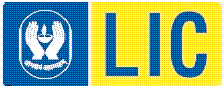 भारतीय जीवन बीमा निगम, जबलपुर-मण्डल					** नियम व शर्तें ** सभी दरें परिवहन व्यय सहित (मण्डल कार्यालय के संबन्धित विभाग तक पहुँचाकर) प्रस्तुत करें।सभी वस्तुओं की दरें प्रति इकाई प्रस्तुत की जाएँ। GST अतिरिक्त देय होगा।निविदा में कागज के  मेक ,ब्रांड आदि का स्पष्ट उल्लेख करते हुए नमूने (Sample) सहित दरें प्रस्तुत करना अनिवार्य है। बगैर नमूनों के अथवा वांछित गुणवत्ता से निम्न स्तर के नमूनों  की  निविदाएँ स्वीकार नहीं की जाएंगी।सामग्री आपूर्ति के पश्चात किसी भी समय यह ज्ञात होता है कि आपूर्ति कि गई सामग्री वांछित गुणवत्ता व निर्धारित मानदंडों के अनुरूप नहीं है अथवा निम्न गुणवत्ता की है तो ऐसे माल की आपूर्ति का आदेश वेंडर की कीमत पर निरस्त किया जा सकता है। इस दौरान यदि निम्न गुणवत्ता के माल का उपयोग हो जाता है तो भा.जी.बी.नि. उसकी कीमत वहन नहीं करेगी।वेंडर के लिए यह आवश्यक होगा कि वह निरस्त सामग्री के स्थान पर वांछित व निर्धारित गुणवत्ता के माल की आपूर्ति करे अन्यथा बैंक ब्याज दर सहित भुगतान की वापसी करे अन्यथा कार्यवाही की जाएगी।। इस दौरान जो भी क्षति होती है वह वेंडर द्वारा वहन की जाएगी ।कार्यादेश के अनुसार निर्धारित समय पर आपूर्ति करना अनिवार्य है विलंब या आपूर्ति न कर पाने की स्थिति में बाज़ार से सामग्री खरीद कर संस्था को हुई क्षति की वसूली वेंडर से की जाएगी।स्वीकृत दरें 1 वर्ष अथवा वेंडर के सूचीबद्धता तक मान्य होगी। सक्षम अधिकारी द्वारा आपसी सहमति से दरें विस्तारित की जा सकेंगी।निविदा स्वीकृत होने के बाद सामग्री की गुणवत्ता,मात्र,दर,मेक,ब्रांड इत्यादि में परिवर्तन संभव नहीं होगा। यह आवश्यक नहीं की सबसे कम दरों (L-1) को स्वीकृत किया जाए।निविदा आमंत्रित एवं निरस्त करने का अधिकार वरिष्ठ मण्डल प्रबंधक के पास सुरक्षित है। भारतीय जीवन बीमा निगम इस संविदा कि शर्तों में आंशिक अथवा पूर्णतः परिवर्तन का अधिकार रखता है।आर्टवर्क जाँच व स्वीकृति के बाद ही माल तैयार करें और आपूर्ति करें।कागज की गुणवत्ता (GSM) कम होने या विलंब से आपूर्ति करने पर सक्षम अधिकारी द्वारा निम्नानुसार शास्ति (Penalty) आरोपित की जा सकती है:6% से अधिक -GSM परिवर्तन होने पर दिया गया आपूर्ति आदेश निरस्त किया जा सकता है।इस निविदा के समस्त नियम व शर्तें मैंने पढ़ एवं  समझ लिए हैं। निविदांतर्गत समस्त नियम व शर्तें मुझे स्वीकार हैं। दिनाँक:-स्थान:- 											हस्ताक्षर एवं मुद्रा		GSM कम होने पर अंतर (प्रतिशत)शास्ति (क्रय मूल्य पर)3 प्रतिशत तकनिरंक3 प्रतिशत से 4 प्रतिशत तक2 प्रतिशत4 प्रतिशत से 5 प्रतिशत तक3 प्रतिशत5 प्रतिशत से 6 प्रतिशत तक5 प्रतिशत